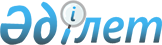 О признании утратившим силу постановления акимата Актюбинской области от 11 ноября 2015 года № 420 "Об утверждении Положения государственного учреждения "Управление энергетики и жилищно-коммунального хозяйства Актюбинской области"Постановление акимата Актюбинской области от 29 ноября 2016 года № 497. Зарегистрировано Департаментом юстиции Актюбинской области 14 декабря 2016 года № 5156      В соответствии со статьями 27, 37 Закона Республики Казахстан от 23 января 2001 года "О местном государственном управлении и самоуправлении в Республике Казахстан", статьей 27 Закона Республики Казахстан от 6 апреля 2016 года "О правовых актах" акимат Актюбинской области ПОСТАНОВЛЯЕТ:

      1. Признать утратившим силу постановление акимата Актюбинской области от 11 ноября 2015 года № 420 "Об утверждении Положения государственного учреждения "Управление энергетики и жилищно-коммунального хозяйства Актюбинской области" (зарегистрированное в Реестре государственной регистрации нормативных правовых актов № 4647, опубликованное 29 декабря 2015 года в газетах "Ақтөбе" и "Актюбинский вестник").

      2. Постановление акимата Актюбинской области от 6 октября 2016 года № 426 "О признании утратившим силу постановления акимата Актюбинской области от 11 ноября 2015 года № 420" отменить.

      3. Государственному учреждению "Управление энергетики и жилищно-коммунального хозяйства Актюбинской области" обеспечить направление настоящего постановления на официальное опубликование в периодических печатных изданиях и информационно-правовой системе "Әділет".

      4. Контроль за исполнением настоящего постановления возложить на заместителя акима Актюбинской области Бексары Ж.М.

      5. Настоящее постановление вводится в действие со дня его первого официального опубликования.


					© 2012. РГП на ПХВ «Институт законодательства и правовой информации Республики Казахстан» Министерства юстиции Республики Казахстан
				
      Аким Актюбинской области

Б.Сапарбаев
